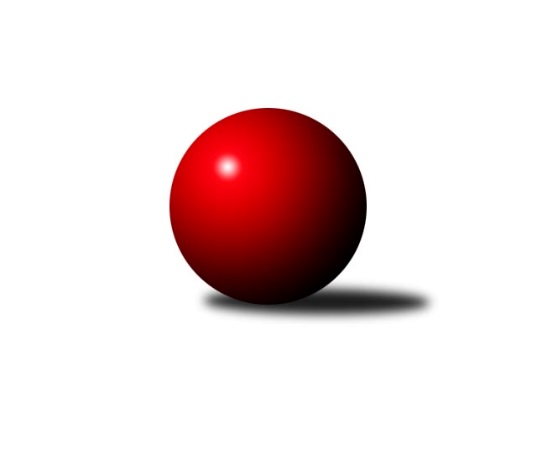 Č.1Ročník 2016/2017	25.5.2024 Interliga 2016/2017Statistika 1. kolaTabulka družstev:		družstvo	záp	výh	rem	proh	skore	sety	průměr	body	plné	dorážka	chyby	1.	ŠK Železiarne Podbrezová	1	1	0	0	8.0 : 0.0 	(18.5 : 5.5)	3845	2	2417	1428	5	2.	ŠKK Trstená Starek	1	1	0	0	7.0 : 1.0 	(14.0 : 10.0)	3572	2	2383	1189	14	3.	SKK Rokycany	1	1	0	0	6.0 : 2.0 	(12.0 : 12.0)	3625	2	2350	1275	8	4.	TJ Sokol Husovice	1	1	0	0	5.0 : 3.0 	(11.5 : 12.5)	3382	2	2227	1155	9	5.	ŠK Modranka	0	0	0	0	0.0 : 0.0 	(0.0 : 0.0)	0	0	0	0	0	6.	Klokani CB Dobřany	0	0	0	0	0.0 : 0.0 	(0.0 : 0.0)	0	0	0	0	0	7.	TJ Slavoj Veľký Šariš	0	0	0	0	0.0 : 0.0 	(0.0 : 0.0)	0	0	0	0	0	8.	KK Slavoj Praha	0	0	0	0	0.0 : 0.0 	(0.0 : 0.0)	0	0	0	0	0	9.	KK PSJ Jihlava	1	0	0	1	3.0 : 5.0 	(12.5 : 11.5)	3352	0	2243	1109	20	10.	TJ Sokol Luhačovice	1	0	0	1	2.0 : 6.0 	(12.0 : 12.0)	3542	0	2277	1265	12	11.	KK Tatran Sučany A	1	0	0	1	1.0 : 7.0 	(10.0 : 14.0)	3493	0	2295	1198	14	12.	KK Inter Bratislava	1	0	0	1	0.0 : 8.0 	(5.5 : 18.5)	3545	0	2331	1214	16Tabulka doma:		družstvo	záp	výh	rem	proh	skore	sety	průměr	body	maximum	minimum	1.	ŠK Železiarne Podbrezová	1	1	0	0	8.0 : 0.0 	(18.5 : 5.5)	3845	2	3845	3845	2.	SKK Rokycany	1	1	0	0	6.0 : 2.0 	(12.0 : 12.0)	3625	2	3625	3625	3.	TJ Sokol Husovice	1	1	0	0	5.0 : 3.0 	(11.5 : 12.5)	3382	2	3382	3382	4.	ŠKK Trstená Starek	0	0	0	0	0.0 : 0.0 	(0.0 : 0.0)	0	0	0	0	5.	TJ Slavoj Veľký Šariš	0	0	0	0	0.0 : 0.0 	(0.0 : 0.0)	0	0	0	0	6.	ŠK Modranka	0	0	0	0	0.0 : 0.0 	(0.0 : 0.0)	0	0	0	0	7.	KK Inter Bratislava	0	0	0	0	0.0 : 0.0 	(0.0 : 0.0)	0	0	0	0	8.	KK Slavoj Praha	0	0	0	0	0.0 : 0.0 	(0.0 : 0.0)	0	0	0	0	9.	Klokani CB Dobřany	0	0	0	0	0.0 : 0.0 	(0.0 : 0.0)	0	0	0	0	10.	TJ Sokol Luhačovice	0	0	0	0	0.0 : 0.0 	(0.0 : 0.0)	0	0	0	0	11.	KK PSJ Jihlava	0	0	0	0	0.0 : 0.0 	(0.0 : 0.0)	0	0	0	0	12.	KK Tatran Sučany A	1	0	0	1	1.0 : 7.0 	(10.0 : 14.0)	3493	0	3493	3493Tabulka venku:		družstvo	záp	výh	rem	proh	skore	sety	průměr	body	maximum	minimum	1.	ŠKK Trstená Starek	1	1	0	0	7.0 : 1.0 	(14.0 : 10.0)	3572	2	3572	3572	2.	Klokani CB Dobřany	0	0	0	0	0.0 : 0.0 	(0.0 : 0.0)	0	0	0	0	3.	ŠK Modranka	0	0	0	0	0.0 : 0.0 	(0.0 : 0.0)	0	0	0	0	4.	KK Tatran Sučany A	0	0	0	0	0.0 : 0.0 	(0.0 : 0.0)	0	0	0	0	5.	SKK Rokycany	0	0	0	0	0.0 : 0.0 	(0.0 : 0.0)	0	0	0	0	6.	TJ Sokol Husovice	0	0	0	0	0.0 : 0.0 	(0.0 : 0.0)	0	0	0	0	7.	KK Slavoj Praha	0	0	0	0	0.0 : 0.0 	(0.0 : 0.0)	0	0	0	0	8.	ŠK Železiarne Podbrezová	0	0	0	0	0.0 : 0.0 	(0.0 : 0.0)	0	0	0	0	9.	TJ Slavoj Veľký Šariš	0	0	0	0	0.0 : 0.0 	(0.0 : 0.0)	0	0	0	0	10.	KK PSJ Jihlava	1	0	0	1	3.0 : 5.0 	(12.5 : 11.5)	3352	0	3352	3352	11.	TJ Sokol Luhačovice	1	0	0	1	2.0 : 6.0 	(12.0 : 12.0)	3542	0	3542	3542	12.	KK Inter Bratislava	1	0	0	1	0.0 : 8.0 	(5.5 : 18.5)	3545	0	3545	3545Tabulka podzimní části:		družstvo	záp	výh	rem	proh	skore	sety	průměr	body	doma	venku	1.	ŠK Železiarne Podbrezová	1	1	0	0	8.0 : 0.0 	(18.5 : 5.5)	3845	2 	1 	0 	0 	0 	0 	0	2.	ŠKK Trstená Starek	1	1	0	0	7.0 : 1.0 	(14.0 : 10.0)	3572	2 	0 	0 	0 	1 	0 	0	3.	SKK Rokycany	1	1	0	0	6.0 : 2.0 	(12.0 : 12.0)	3625	2 	1 	0 	0 	0 	0 	0	4.	TJ Sokol Husovice	1	1	0	0	5.0 : 3.0 	(11.5 : 12.5)	3382	2 	1 	0 	0 	0 	0 	0	5.	ŠK Modranka	0	0	0	0	0.0 : 0.0 	(0.0 : 0.0)	0	0 	0 	0 	0 	0 	0 	0	6.	Klokani CB Dobřany	0	0	0	0	0.0 : 0.0 	(0.0 : 0.0)	0	0 	0 	0 	0 	0 	0 	0	7.	TJ Slavoj Veľký Šariš	0	0	0	0	0.0 : 0.0 	(0.0 : 0.0)	0	0 	0 	0 	0 	0 	0 	0	8.	KK Slavoj Praha	0	0	0	0	0.0 : 0.0 	(0.0 : 0.0)	0	0 	0 	0 	0 	0 	0 	0	9.	KK PSJ Jihlava	1	0	0	1	3.0 : 5.0 	(12.5 : 11.5)	3352	0 	0 	0 	0 	0 	0 	1	10.	TJ Sokol Luhačovice	1	0	0	1	2.0 : 6.0 	(12.0 : 12.0)	3542	0 	0 	0 	0 	0 	0 	1	11.	KK Tatran Sučany A	1	0	0	1	1.0 : 7.0 	(10.0 : 14.0)	3493	0 	0 	0 	1 	0 	0 	0	12.	KK Inter Bratislava	1	0	0	1	0.0 : 8.0 	(5.5 : 18.5)	3545	0 	0 	0 	0 	0 	0 	1Tabulka jarní části:		družstvo	záp	výh	rem	proh	skore	sety	průměr	body	doma	venku	1.	ŠKK Trstená Starek	0	0	0	0	0.0 : 0.0 	(0.0 : 0.0)	0	0 	0 	0 	0 	0 	0 	0 	2.	ŠK Modranka	0	0	0	0	0.0 : 0.0 	(0.0 : 0.0)	0	0 	0 	0 	0 	0 	0 	0 	3.	TJ Slavoj Veľký Šariš	0	0	0	0	0.0 : 0.0 	(0.0 : 0.0)	0	0 	0 	0 	0 	0 	0 	0 	4.	ŠK Železiarne Podbrezová	0	0	0	0	0.0 : 0.0 	(0.0 : 0.0)	0	0 	0 	0 	0 	0 	0 	0 	5.	KK Tatran Sučany A	0	0	0	0	0.0 : 0.0 	(0.0 : 0.0)	0	0 	0 	0 	0 	0 	0 	0 	6.	Klokani CB Dobřany	0	0	0	0	0.0 : 0.0 	(0.0 : 0.0)	0	0 	0 	0 	0 	0 	0 	0 	7.	KK Inter Bratislava	0	0	0	0	0.0 : 0.0 	(0.0 : 0.0)	0	0 	0 	0 	0 	0 	0 	0 	8.	TJ Sokol Husovice	0	0	0	0	0.0 : 0.0 	(0.0 : 0.0)	0	0 	0 	0 	0 	0 	0 	0 	9.	KK Slavoj Praha	0	0	0	0	0.0 : 0.0 	(0.0 : 0.0)	0	0 	0 	0 	0 	0 	0 	0 	10.	TJ Sokol Luhačovice	0	0	0	0	0.0 : 0.0 	(0.0 : 0.0)	0	0 	0 	0 	0 	0 	0 	0 	11.	SKK Rokycany	0	0	0	0	0.0 : 0.0 	(0.0 : 0.0)	0	0 	0 	0 	0 	0 	0 	0 	12.	KK PSJ Jihlava	0	0	0	0	0.0 : 0.0 	(0.0 : 0.0)	0	0 	0 	0 	0 	0 	0 	0 Zisk bodů pro družstvo:		jméno hráče	družstvo	body	zápasy	v %	dílčí body	sety	v %	1.	Stanislav Partl 	KK PSJ Jihlava 	1	/	1	(100%)	4	/	4	(100%)	2.	Vilmos Zavarko 	ŠK Železiarne Podbrezová 	1	/	1	(100%)	4	/	4	(100%)	3.	Ivan Čech 	ŠKK Trstená Starek 	1	/	1	(100%)	4	/	4	(100%)	4.	Zdeněk Vymazal 	TJ Sokol Husovice 	1	/	1	(100%)	4	/	4	(100%)	5.	Roman Pytlík 	SKK Rokycany 	1	/	1	(100%)	4	/	4	(100%)	6.	Daniel Tepša 	ŠK Železiarne Podbrezová 	1	/	1	(100%)	4	/	4	(100%)	7.	Rostislav Gorecký 	TJ Sokol Luhačovice 	1	/	1	(100%)	4	/	4	(100%)	8.	Bystrík Vadovič 	ŠK Železiarne Podbrezová 	1	/	1	(100%)	3.5	/	4	(88%)	9.	Martin Švorba 	KK PSJ Jihlava 	1	/	1	(100%)	3.5	/	4	(88%)	10.	Jiří Axman ml.	TJ Sokol Husovice 	1	/	1	(100%)	3	/	4	(75%)	11.	Tomáš Karas 	ŠKK Trstená Starek 	1	/	1	(100%)	3	/	4	(75%)	12.	Milan Tomka 	ŠK Železiarne Podbrezová 	1	/	1	(100%)	3	/	4	(75%)	13.	Peter Adamec 	KK Tatran Sučany A 	1	/	1	(100%)	3	/	4	(75%)	14.	Jan Endršt 	SKK Rokycany 	1	/	1	(100%)	3	/	4	(75%)	15.	Radek Polách 	TJ Sokol Luhačovice 	1	/	1	(100%)	3	/	4	(75%)	16.	Martin Koleják 	ŠKK Trstená Starek 	1	/	1	(100%)	2	/	4	(50%)	17.	Libor Škoula 	TJ Sokol Husovice 	1	/	1	(100%)	2	/	4	(50%)	18.	Peter Šibal 	ŠKK Trstená Starek 	1	/	1	(100%)	2	/	4	(50%)	19.	Michal Fábry 	ŠKK Trstená Starek 	1	/	1	(100%)	2	/	4	(50%)	20.	Peter Nemček 	ŠK Železiarne Podbrezová 	1	/	1	(100%)	2	/	4	(50%)	21.	Daniel Braun 	KK PSJ Jihlava 	1	/	1	(100%)	2	/	4	(50%)	22.	Štěpán Šreiber 	SKK Rokycany 	1	/	1	(100%)	2	/	4	(50%)	23.	Erik Kuna 	ŠK Železiarne Podbrezová 	1	/	1	(100%)	2	/	4	(50%)	24.	Michal Pytlík 	SKK Rokycany 	1	/	1	(100%)	2	/	4	(50%)	25.	Filip Lekeš 	TJ Sokol Luhačovice 	0	/	1	(0%)	2	/	4	(50%)	26.	Tomáš Molek 	TJ Sokol Luhačovice 	0	/	1	(0%)	2	/	4	(50%)	27.	Ján Tkáč 	KK Tatran Sučany A 	0	/	1	(0%)	2	/	4	(50%)	28.	Michal Harčarik 	KK Inter Bratislava 	0	/	1	(0%)	2	/	4	(50%)	29.	Jan Machálek ml.	TJ Sokol Husovice 	0	/	1	(0%)	2	/	4	(50%)	30.	Marek Knapko 	KK Tatran Sučany A 	0	/	1	(0%)	2	/	4	(50%)	31.	Martin Pozsgai 	KK Inter Bratislava 	0	/	1	(0%)	2	/	4	(50%)	32.	Václav Rychtařík ml.	KK PSJ Jihlava 	0	/	1	(0%)	2	/	4	(50%)	33.	Ján Bažík 	KK Tatran Sučany A 	0	/	1	(0%)	2	/	4	(50%)	34.	Tomáš Valík 	KK PSJ Jihlava 	0	/	1	(0%)	1	/	4	(25%)	35.	Michal Markus 	TJ Sokol Luhačovice 	0	/	1	(0%)	1	/	4	(25%)	36.	Daniel Neumann 	SKK Rokycany 	0	/	1	(0%)	1	/	4	(25%)	37.	Martin Starek 	ŠKK Trstená Starek 	0	/	1	(0%)	1	/	4	(25%)	38.	Tibor Varga 	KK Inter Bratislava 	0	/	1	(0%)	1	/	4	(25%)	39.	Róbert Vereš 	KK Tatran Sučany A 	0	/	1	(0%)	1	/	4	(25%)	40.	Václav Mazur 	TJ Sokol Husovice 	0	/	1	(0%)	0.5	/	4	(13%)	41.	Richard Tóth 	KK Inter Bratislava 	0	/	1	(0%)	0.5	/	4	(13%)	42.	Jiří Mrlík 	TJ Sokol Luhačovice 	0	/	1	(0%)	0	/	4	(0%)	43.	Michal Šimek 	TJ Sokol Husovice 	0	/	1	(0%)	0	/	4	(0%)	44.	Marek Zajko 	KK Inter Bratislava 	0	/	1	(0%)	0	/	4	(0%)	45.	Roman Bukový 	KK Tatran Sučany A 	0	/	1	(0%)	0	/	4	(0%)	46.	Jozef Zeman 	KK Inter Bratislava 	0	/	1	(0%)	0	/	4	(0%)	47.	Vojtěch Špelina 	SKK Rokycany 	0	/	1	(0%)	0	/	4	(0%)Průměry na kuželnách:		kuželna	průměr	plné	dorážka	chyby	výkon na hráče	1.	Podbrezová, 1-6	3695	2374	1321	10.5	(615.8)	2.	SKK Rokycany, 1-4	3583	2313	1270	10.0	(597.3)	3.	Sučany, 1-4	3532	2339	1193	14.0	(588.8)	4.	TJ Sokol Husovice, 1-4	3367	2235	1132	14.5	(561.2)Nejlepší výkony na kuželnách:Podbrezová, 1-6ŠK Železiarne Podbrezová	3845	1. kolo	Vilmos Zavarko 	ŠK Železiarne Podbrezová	701	1. koloKK Inter Bratislava	3545	1. kolo	Daniel Tepša 	ŠK Železiarne Podbrezová	684	1. kolo		. kolo	Milan Tomka 	ŠK Železiarne Podbrezová	654	1. kolo		. kolo	Marek Zajko 	KK Inter Bratislava	624	1. kolo		. kolo	Bystrík Vadovič 	ŠK Železiarne Podbrezová	623	1. kolo		. kolo	Erik Kuna 	ŠK Železiarne Podbrezová	605	1. kolo		. kolo	Jozef Zeman 	KK Inter Bratislava	598	1. kolo		. kolo	Martin Pozsgai 	KK Inter Bratislava	595	1. kolo		. kolo	Richard Tóth 	KK Inter Bratislava	591	1. kolo		. kolo	Peter Nemček 	ŠK Železiarne Podbrezová	578	1. koloSKK Rokycany, 1-4SKK Rokycany	3625	1. kolo	Michal Pytlík 	SKK Rokycany	625	1. koloTJ Sokol Luhačovice	3542	1. kolo	Roman Pytlík 	SKK Rokycany	621	1. kolo		. kolo	Jan Endršt 	SKK Rokycany	619	1. kolo		. kolo	Rostislav Gorecký 	TJ Sokol Luhačovice	615	1. kolo		. kolo	Radek Polách 	TJ Sokol Luhačovice	612	1. kolo		. kolo	Vojtěch Špelina 	SKK Rokycany	598	1. kolo		. kolo	Štěpán Šreiber 	SKK Rokycany	587	1. kolo		. kolo	Filip Lekeš 	TJ Sokol Luhačovice	587	1. kolo		. kolo	Tomáš Molek 	TJ Sokol Luhačovice	581	1. kolo		. kolo	Michal Markus 	TJ Sokol Luhačovice	577	1. koloSučany, 1-4ŠKK Trstená Starek	3572	1. kolo	Ivan Čech 	ŠKK Trstená Starek	636	1. koloKK Tatran Sučany A	3493	1. kolo	Peter Adamec 	KK Tatran Sučany A	615	1. kolo		. kolo	Martin Koleják 	ŠKK Trstená Starek	614	1. kolo		. kolo	Ján Tkáč 	KK Tatran Sučany A	596	1. kolo		. kolo	Michal Fábry 	ŠKK Trstená Starek	591	1. kolo		. kolo	Ján Bažík 	KK Tatran Sučany A	587	1. kolo		. kolo	Tomáš Karas 	ŠKK Trstená Starek	582	1. kolo		. kolo	Peter Šibal 	ŠKK Trstená Starek	582	1. kolo		. kolo	Roman Bukový 	KK Tatran Sučany A	581	1. kolo		. kolo	Martin Starek 	ŠKK Trstená Starek	567	1. koloTJ Sokol Husovice, 1-4TJ Sokol Husovice	3382	1. kolo	Zdeněk Vymazal 	TJ Sokol Husovice	612	1. koloKK PSJ Jihlava	3352	1. kolo	Stanislav Partl 	KK PSJ Jihlava	586	1. kolo		. kolo	Martin Švorba 	KK PSJ Jihlava	580	1. kolo		. kolo	Jiří Axman ml.	TJ Sokol Husovice	577	1. kolo		. kolo	Libor Škoula 	TJ Sokol Husovice	571	1. kolo		. kolo	Václav Rychtařík ml.	KK PSJ Jihlava	565	1. kolo		. kolo	Daniel Braun 	KK PSJ Jihlava	563	1. kolo		. kolo	Jan Machálek ml.	TJ Sokol Husovice	555	1. kolo		. kolo	Tomáš Valík 	KK PSJ Jihlava	545	1. kolo		. kolo	Václav Mazur 	TJ Sokol Husovice	534	1. koloČetnost výsledků:	8.0 : 0.0	1x	6.0 : 2.0	1x	5.0 : 3.0	1x	1.0 : 7.0	1x